Česká zemědělská univerzita v PrazeProvozně ekonomická fakultaKatedra, kde práci děláte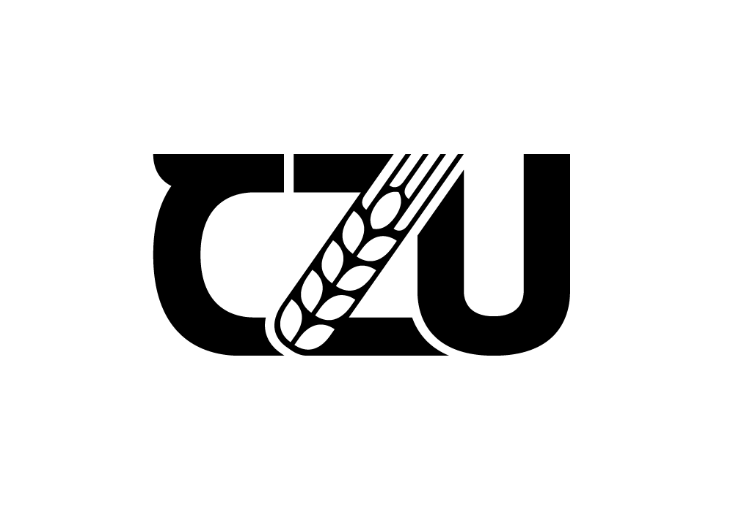 Bakalářská práceZde napište český název práceAutor práce © rok vypracování ČZU v Praze!!!Místo tohoto textu vložte PŘEDNÍ stranu zadání práce, které si můžete vyexportovat do PDF v IS.CZU.cz, pokud již máte schválené zadání i děkanem PEF.!!!!!!Místo tohoto textu vložte ZADNÍ stranu zadání práce, které si můžete vyexportovat do PDF v IS.CZU.cz, pokud již máte schválené zadání i děkanem PEF.V případě, že Vaše zadání je na více než 2 strany, vložte i další strany.!!!Čestné prohlášeníProhlašuji, že svou bakalářskou práci "Zde napište český název práce" jsem vypracoval(a) samostatně pod vedením vedoucího bakalářské práce a s použitím odborné literatury a dalších informačních zdrojů, které jsou citovány v práci a uvedeny v seznamu použitých zdrojů na konci práce. Jako autor(ka) uvedené bakalářské práce dále prohlašuji, že jsem v souvislosti s jejím vytvořením neporušil autorská práva třetích osob.V Praze dne datum odevzdání                    ___________________________PoděkováníRád(a) bych touto cestou poděkoval(a) jméno vedoucího, případně dalších osob, a informace, za co děkujete.Zde napište český název práceAbstraktSouhrn práce (cca 15 řádek textu).Klíčová slova: klíčová slova (cca 10)Zde napište anglický název práceAbstractAnglický překlad českého souhrnuKeywords: klíčová slova anglicky Obsah1	Úvod	102	Cíl práce a metodika	112.1	Cíl práce	112.2	Metodika	113	Teoretická východiska	123.1	Podkapitola úroveň 2	123.1.1	Podkapitola úroveň 3	123.1.2	Podkapitola úroveň 3	123.2	Podkapitola úroveň 2	124	Vlastní práce	134.1	Podkapitola úroveň 2	134.1.1	Podkapitola úroveň 3	134.1.2	Podkapitola úroveň 3	134.2	Podkapitola úroveň 2	135	Výsledky a diskuse	145.1	Podkapitola úroveň 2	145.1.1	Podkapitola úroveň 3	145.1.2	Podkapitola úroveň 3	145.2	Podkapitola úroveň 2	146	Závěr	157	Seznam použitých zdrojů	168	Seznam obrázků, tabulek, grafů a zkratek	178.1	Seznam obrázků	178.2	Seznam tabulek	178.3	Seznam grafů	178.4	Seznam použitých zkratek	17Přílohy	18ÚvodText text text text text text text text text text text text text text text text text text text text text text text.Cíl práce a metodikaCíl práceText…MetodikaText…Teoretická východiskaPodkapitola úroveň 2Text…Podkapitola úroveň 3Text…Podkapitola úroveň 3Text…Podkapitola úroveň 2Text…Vlastní prácePodkapitola úroveň 2Text…Podkapitola úroveň 3Text…Podkapitola úroveň 3Text…Podkapitola úroveň 2Text…Výsledky a diskusePodkapitola úroveň 2Text…Podkapitola úroveň 3Text…Podkapitola úroveň 3Text…Podkapitola úroveň 2Text…ZávěrText…Seznam použitých zdrojůSeznam obrázků, tabulek, grafů a zkratekSeznam obrázkůOdkazovaný seznam obrázkůSeznam tabulekOdkazovaný seznam tabulekSeznam grafůOdkazovaný seznam grafůSeznam použitých zkratekSoupis a definování zkratek (vyskytuje-li se jich v textu velké množství)PřílohyOdkazovaný seznam příloh